Hadleigh Hares A.C. Membership FormThank you for deciding to join Hadleigh Hares Athletics Club, please complete the form and send by email to secretary@hadleighhares.co.uk. All payments should be made by BACS payment please at the time of completing this form (account details below) If you have any questions relating to membership or this form please contact the Membership Secretary at secretary@hadleighhares.co.uk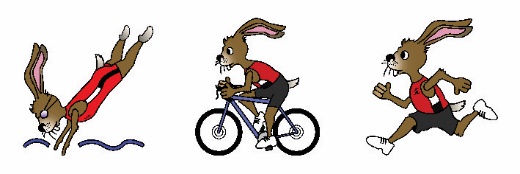 Personal Details ** If applying for family/couple membership please also complete page 2Previous or second claim UKA club informationMarshalling responsibilitiesHadleigh Hares is run by volunteers. Members are required to support the committee and coaches by volunteering to help with club events. We require that you, or a volunteer in your place, commit to marshalling or helping in other ways at one event per year. Further details and dates will be provided to you well in advance of the event.Please indicate at which of the following events you will help:Hadleigh 10/5 Mile race (Nov)					Hadleigh 53-12 XC (Jan/Feb)Club 5k series (Spring / Summer) Multisport/Triathlon/DuathlonThe Club has member who participate in triathlon and duathlon.  All senior Club members of any ability are welcome to join the triathlon/duathlon mailing list. Please tick here.For Family/Couples Membership Additional Adult Member detailsIF ANY PROPOSED MEMBERS ARE UNDER 16□ I agree to coaches using photographic and video analysis as an aid to coach my child and for promotional purposes. Your child may appear on our website or in local media. By returning this completed form, I agree to my son/daughter/child in my care taking part in the activities of the club.Membership FeesSubscription is payable annually. Membership runs from 1st April until 31st March. Fees from 1 April to 31 March (If you wish to join during the year please contact the Membership Secretary for up to date fees.)Please make payment by electronic bank transfer to:Hadleigh Hares AC      Account No: 63333795     Sort Code: 20-44-51      Please use ‘Membership’ as the reference.Please indicate below that payment has been made. DeclarationHadleigh Hares are affiliated to Suffolk Amateur Athletics Association, British Triathlon Association, South East Athletics Association and England Athletics for Road Running and Cross Country. I apply for membership of the Hadleigh Hares AC and agree to abide by the constitution of the club. I recognise that the Club has the right to terminate my membership for any breach of these rules. I agree to Hadleigh Hares AC holding my details for the purpose of administration and using this information for committee members to contact me. I agree that my details will be passed to England Athletics and other bodies to which Hadleigh Hares are affiliated if required.  They will not be passed to any other third party.When you become a member of or renew your membership with Hadleigh Hares you will automatically be registered as a member of England Athletics. We will provide England Athletics with your personal data which they will use to enable access to an online portal for you (called myAthletics). England Athletics will contact you to invite you to sign into and update your MyAthletics portal (which, amongst other things, allows you to set and amend your privacy settings). If you have any questions about the continuing privacy of your personal data when it is shared with England Athletics, please contact dataprotection@englandathletics.org.I am responsible for determining if I am fit and healthy enough to take part in any activity with the club. I will notify the coaches of any relevant health issues or injury at the beginning of any session.  Signature of main applicant						Date_________________________First NameSurnameDate of BirthDo you have any medical conditions or disability that we should be aware of?Contact Name and No. in case of emergencyEmail AddressContact TelephoneIf you are a member of another club, are Hadleigh Hares your first or second claim?Name of other clubFirst NameSurnameDate of BirthDo you have any medical conditions or disability that we should be aware of?Contact Name and No. in case of emergencyEmail AddressContact TelephoneFirst NameSurnameDate of BirthDo you have any medical conditions or disability that we should be aware of?Contact Name and No. in case of emergencyFirst NameSurnameDate of BirthDo you have any medical conditions or disability that we should be aware of?Contact Name and No. in case of emergencyFirst NameSurnameDate of BirthDo you have any medical conditions or disability that we should be aware of?Contact Name and No. in case of emergencyMembership TypeSum PayablePlease tick appropriate boxFirst Claim Membership£40Second Claim£15Over 60’s/Student (with valid NUS)£26Family (2 adults and up to 3 children under 18) / Couple£70Junior Member £15Junior members also pay £2 session to cover hire costs.Bank transfer to Hadleigh Hares AC account